Начало формыКонец формыЕжегодно в результате самоубийства погибает около 3000 детей и подростков. Пик приходится на возраст 14-17 лет.     Суицид – акт лишения себя жизни, при котором человек действует целенаправленно, преднамеренно, осознанно (умышленное самоповреждение со смертельным исходом).     Детский суицид – это то, чего практически всегда можно избежать. Главное, что для этого необходимо – это вовремя заметить тревожные сигналы. Ни один ребёнок не решит уйти из жизни и воплотит своё решение в жизнь за считанные часы. Как правило, подобное решение зреет в голове у ребёнка не один день, и даже не неделю.     Вы можете заметить признаки готовящегося самоубийства у детей:снижение успеваемости;ограничение общения;снижение уровня интересов;подавленное настроение;проявление раздражительности,       угрюмости;потеря аппетита или чрезмерное      обжорство;бессонница;суицидальные высказывания, угрозы      суицида;приведение своих дел в порядок;прощание с друзьями и выражение      благодарности.Как правило, причинами суицида становятся сугубо личные причины и переживания, проблемы, которые подростку зачастую кажутся абсолютно неразрешимыми.Причина суицида может быть столь незначительной, что взрослый человек просто – напросто не обратил бы на неё особого внимания. Для ребёнка же она глобальна.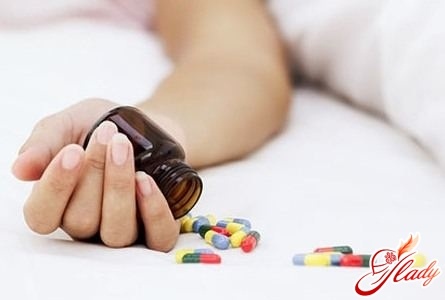 Возможными мотивами самоубийства могут быть:переживание обиды, одиночества, отчуждённости, невозможность быть понятым;действительная или мнимая утрата родительской любви, неразделённая любовь, ревность;переживания, связанные со смертью, разводом или уходом из семьи родителей;чувство вины, стыда, оскорблённое самолюбие, угрызение совести, недовольство собой;боязнь позора, насмешек, нежелательная беременность, любовные неудачи;страх наказания, нежелание принести извинения;чувство мести, злобы, угроза, вымогательство;желание привлечь к себе внимание, вызвать сочувствие, уйти от трудной ситуации;К внешним факторам, формирующим суицидальные намерения, относятся конфликт, психотравмирующая ситуация.К внутренним факторам относятся:чувство одиночества;беспомощности;неверие в свои силы и возможности;комплекс неполноценности;тяжелые болезни, инвалидность;реальные или мнимые неудачи;депрессия.      Зачастую трагедии можно избежать. Главное, что для этого необходимо – это внимание к изменениям, происходящим в поведении ребёнка.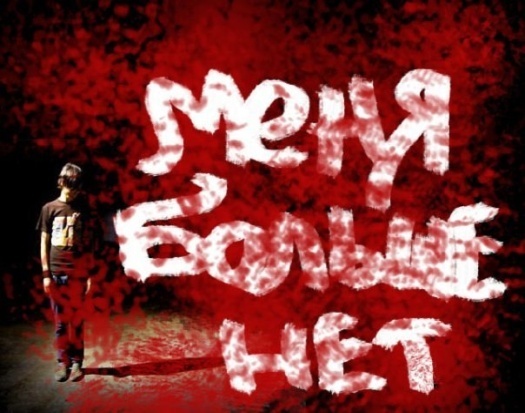 Если вы оказались рядом с человеком в кризисной ситуацииНе отталкивайте его, если он решил разделить с вами проблемы, даже если вы потрясены сложившейся ситуацией;Дайте знать, что хотите ему помочь, но не видите необходимости в том, чтобы хранить все в секрете, если какая-то информация может повлиять на его безопасность;Сохраняйте спокойствие и не осуждайте его, независимо от того, что он говорит;Убедите его, что есть конкретный человек, к которому можно обратиться за помощью;Дайте понять, что хотите поговорить о чувствах, что не осуждаете его за эти чувства;Помогите ему понять, что присутствующее чувство безнадежности не будет длиться вечно.Помните, человек в кризисном состоянии не всегда может открыто сказать о том, что с ним происходит... В этом случае оказать необходимую помощь может квалифицированный специалист- психологПсихолог – специалист, к которому можно обратиться, когда на душе тяжело, пропал смысл жизни, появилось ощущение душевной боли, тоски. Где можно получить помощь? СОГБОУ «Центр психолого-медико-социального сопровождения»Адрес: г.Смоленск, ул.Неверовского, д.26тел. 8(4812)38-31-42Общероссийский детский телефон доверия: 8-800-2000-122 (круглосуточно, бесплатно)Комиссия по делам несовершеннолетних и защите их прав в муниципальном образовании Руднянский районСмоленской областиПАМЯТКА ПО ПРОФИЛАКТИКЕ ДЕТСКОГО СУИЦИДА2019 год